Segretariato Generale della Giustizia AmministrativaUfficio unico contratti e risorseALL. 5PROCEDURA NEGOZIATA TRAMITE RDO MEPA AI SENSI DELL’ART. 36, COMMA 2, LETT. B) D.LGS N. 50/2016 MEPA per l’affidamento della fornitura di switch per le reti LAN del Consiglio di Stato e relativi servizi accessori di manutenzione/assistenza per 36 mesi e supporto specialistico - Codice CIG: 8115577201. MODULO OFFERTA ECONOMICA(DA INSERIRE NELLA BUSTA VIRTUALE “2”)DICHIARAZIONE DI OFFERTA ECONOMICA Il sottoscritto/a _____________________________________________________________ in qualità di legale rappresentante/titolare, della ditta _______________________________________con sede a____________________________ via ________________________________________(C.F. o P.IVA ________________________________________________), consapevole delle sanzioni penali, nel caso di dichiarazioni non veritiere, di formazione o uso di atti falsi, richiamate dall’art. 76 del D.P.R. 445 del 28 dicembre 2000DICHIARA CHE:a) la percentuale unica di ribasso offerta sull’importo complessivo di Euro 190.000,00, è   ______%Tale percentuale deve corrispondere a quella indicata nella scheda di offerta MEPA;b) l’importo IVA esclusa, offerto per la componente fornitura di cui all’art. 2 lett. a) del Capitolato Tecnico in applicazione della detta percentuale di ribasso su Euro 154.000,00 (importo massimo stimato per detta componente) è pari ad Euro___________,___;c) l’importo IVA esclusa offerto per i servizi a canone di manutenzione/assistenza di cui all’art. 2 lett. b) del Capitolato Tecnico, in applicazione della detta percentuale di ribasso su Euro 33.000,00 (importo massimo stimato per detta componente) è pari ad Euro___________,___; d) l’importo IVA esclusa offerto per il supporto specialistico a consumo di cui all’art. 2 lett. c) del Capitolato Tecnico, in applicazione della detta percentuale di ribasso su Euro 3.000,00 (importo massimo stimato per detta componente) è pari ad Euro__________,__;L’importo di ogni singola giornata sarà determinato suddividendo l’importo offerto per il numero di giornate indicate al punto 2.4 del Capitolato Tecnico (n. 6);e) l’importo IVA esclusa complessivamente offerto a ribasso sull’importo complessivo di Euro 190.000,00, corrispondente alla percentuale di ribasso di cui alla lett. a) è pari ad Euro__________,__;Detto importo è dato dalla somma degli importi offerti per le componenti di cui alle lettere b) c) e d).Inoltre dichiara che l’importo complessivamente offerto è costituito dalle seguenti voci: 1- costi della manodopera fornitura con posa in opera*: CCNL applicato_______________________________________________________________totale complessivo importo manodopera: € _______________________________________(in cifre) diconsi € ______________________________________/00) (in lettere); 2 – oneri relativi alla salute ed alla sicurezza aziendale (art. 95, comma 10 d.lgs. 50/2016)*:  € _______________________________ (in cifre) diconsi €_________________________________________________) in lettere;3 - spese generali ed utili d’impresa come da sottostante tabella:*detti costi vanno indicati a pena di esclusione, ai sensi dell’art. 95, comma 10, d.lgs. 50/2016.f) che quanto risulta dalle condizioni generali e dagli altri documenti di gara definisce in modo adeguato e completo l’oggetto delle prestazioni e ha consentito di acquisire tutti gli elementi per l’esatta valutazione delle stesse e dei relativi oneri, connessi, conseguenti e necessari per l’esecuzione a regola d’arte del servizio; g) di aver preso cognizione delle circostanze generali e speciali che possono interessare l’esecuzione di tutte le prestazioni oggetto del contratto;h) che il valore economico dell’Offerta è adeguato e sufficiente rispetto al costo del lavoro e al costo relativo alla sicurezza, il quale, è congruo rispetto all’entità e alle caratteristiche dei lavori, dei servizi o delle forniture;i) di rinunciare a chiedere la risoluzione del contratto per eccessiva onerosità sopravvenuta ai sensi dell’articolo 1467 c.c. ed alla revisione del corrispettivo, di cui all’articolo 1664 c.c.;l) che l’offerta è irrevocabile ed impegnativa per i 180 giorni successivi al termine ultimo per la ricezione dell’offerta, sarà confermata per ulteriori 90 giorni qualora nel frattempo non sia intervenuta aggiudicazione e che detta offerta non sarà in alcun modo vincolante per l’Amministrazione. ________, lì, ______________________________	   	FirmaN.B. Allegare documento di identità in corso di validità del dichiarante  N. unità di personale Qualifica/Livello Costo medio orarioOre complessive fornitura con posa in opera Importo complessivo manodopera Spese generali_____%€Utili d'impresa _____%€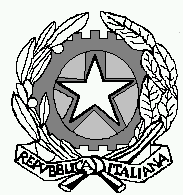 